AULAS DE TECNIFICACIÓN DEPORTIVA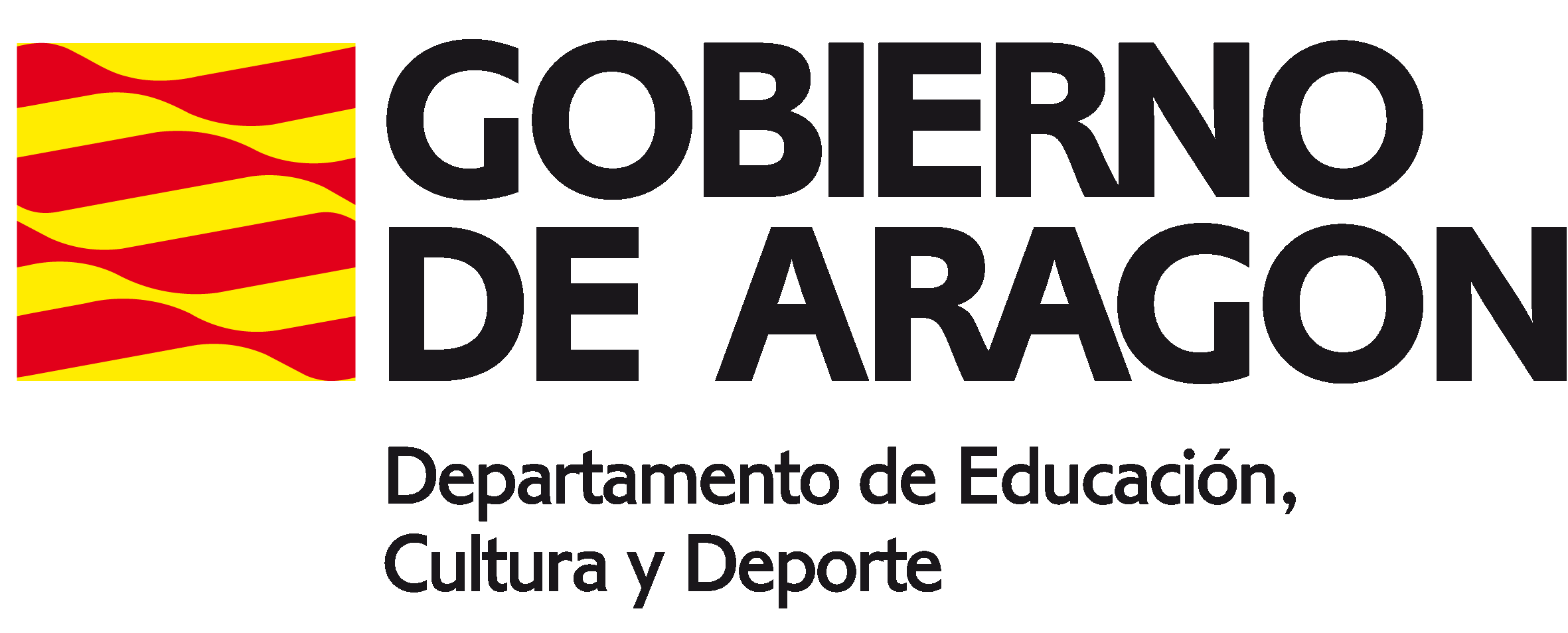 MODELO PARA LA PRESENTACIÓN DE LA MEMORIA DEL PROGRAMAFEDERACIÓN DEPORTIVA: CumplimentarÍNDICE:Grado de consecución de objetivos.Indicar el grado de consecución de los objetivos previstos en el proyecto y su adecuación a las características de la disciplina deportiva.Valoración del desarrollo de la Planificación Anual. Contenido de los entrenamientos, distribución horaria, evolución deportiva a lo largo de la temporada… Adecuación de la carga de entrenamiento al calendario de competición. Calendario de competiciones, concentraciones y controles técnicos.Pruebas de valoración realizadas a los deportistas,  indicando fechas de aplicación de las mismas y valoración global de resultados.Otras actividades. Descripción de otras actividades realizadas para la mejora y el control de los deportistas.Ejecución del presupuesto.Memoria económica del coste de las actividades realizadas. Cuenta final de ingresos y gastos. Instalaciones y material. Valoración de los medios materiales y necesidades futuras.Evaluación del programa.Seguimiento de los indicadores establecidos para la evaluación del programa. Propuestas de mejora.Informe individualizado de cada deportista. Anexo VII: Ficha registro del deportista.Cumplimentar todos los datos de cada uno de los deportistas junto con el informe-memoria final.Documentación adjunta:Anexo VII. Ficha registro del deportista.Informe Centro de Medicina del Deporte.